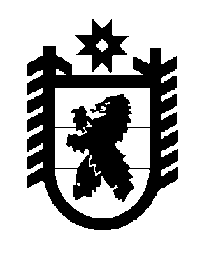 Российская Федерация Республика Карелия    ПРАВИТЕЛЬСТВО РЕСПУБЛИКИ КАРЕЛИЯРАСПОРЯЖЕНИЕ                                от  3 июля 2014 года № 420р-Пг. Петрозаводск Рассмотрев предложение Государственного комитета Республики Карелия по управлению государственным имуществом и организации закупок, учитывая решение Совета Поросозерского сельского поселения  
от 21 марта 2014 года  № 23  «О приеме в собственность муниципального образования «Порозерское сельское поселение» имущества  государственной собственности Республики Карелия», в соответствии с Законом Республики Карелия от 2 октября 1995 года № 78-ЗРК «О порядке передачи объектов государственной собственности Республики Карелия в муниципальную собственность» передать в муниципальную собственность  муниципального образования «Поросозерское сельское поселение» от Бюджетного учреждения «Национальная библиотека Республики Карелия» государственное имущество Республики Карелия согласно приложению к настоящему распоряжению.           ГлаваРеспублики  Карелия                                                             А.П. ХудилайненПриложение к распоряжениюПравительства Республики Карелияот 3 июля 2014 года № 420р-ППеречень государственного имущества Республики Карелия, передаваемого в муниципальную собственность муниципального образования «Поросозерское сельское поселение» ____________________№ п/пНаименование имуществаКоличество, экземпляровОбщая стоимость, рублей1.Большая Российская энциклопедия. Том 1911227,082.Большая Российская энциклопедия. Том 2011227,083.Православная энциклопедия. Том 271900,004.Православная энциклопедия. Том 281900,005.Православная энциклопедия. Том 291900,00Итого55154,16